Christ the King Fellowship Presbyterian Church August 30th, 2020 - 10AM#love Welcome & Prelude (“Everytime I Feel The Spirit (Variations) ” arr. Jeff Perks) 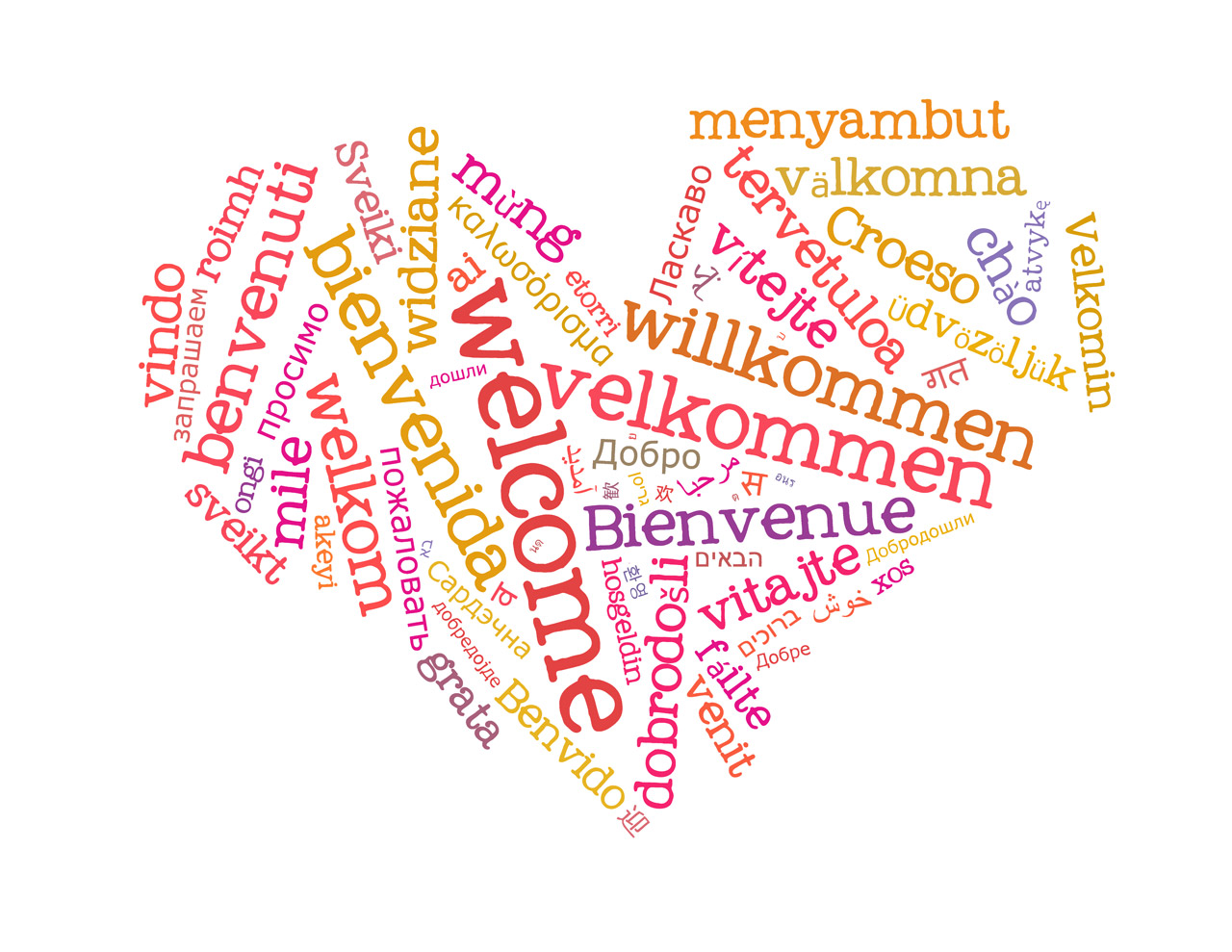 Welcome 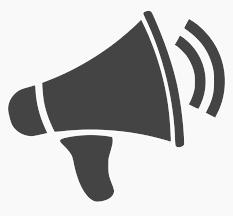 Call to Worship (Psalm 118:24): This is the day that the Lord has made!  We will rejoice & be glad in it!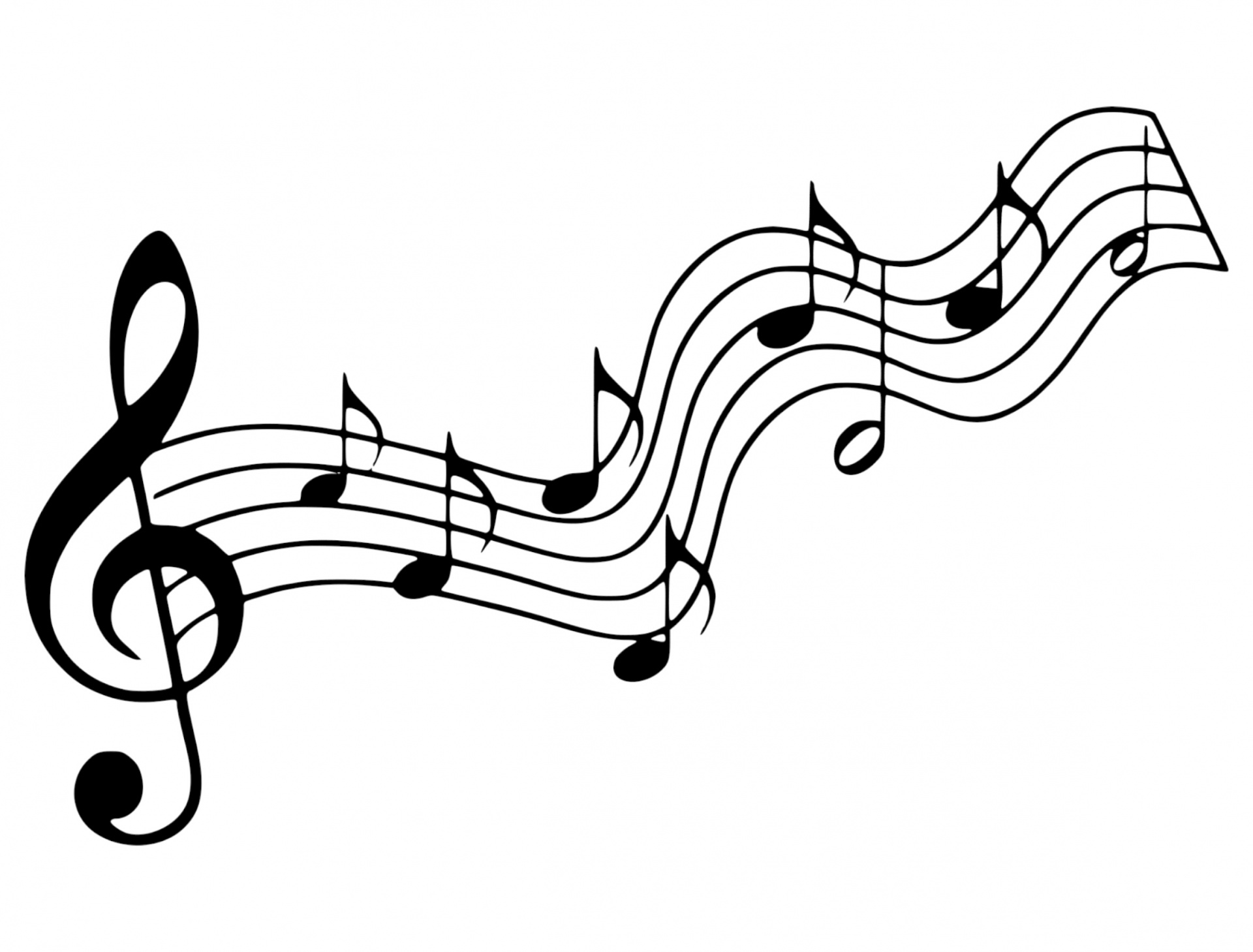 Music (Cantor)  “For the Beauty of the Earth” 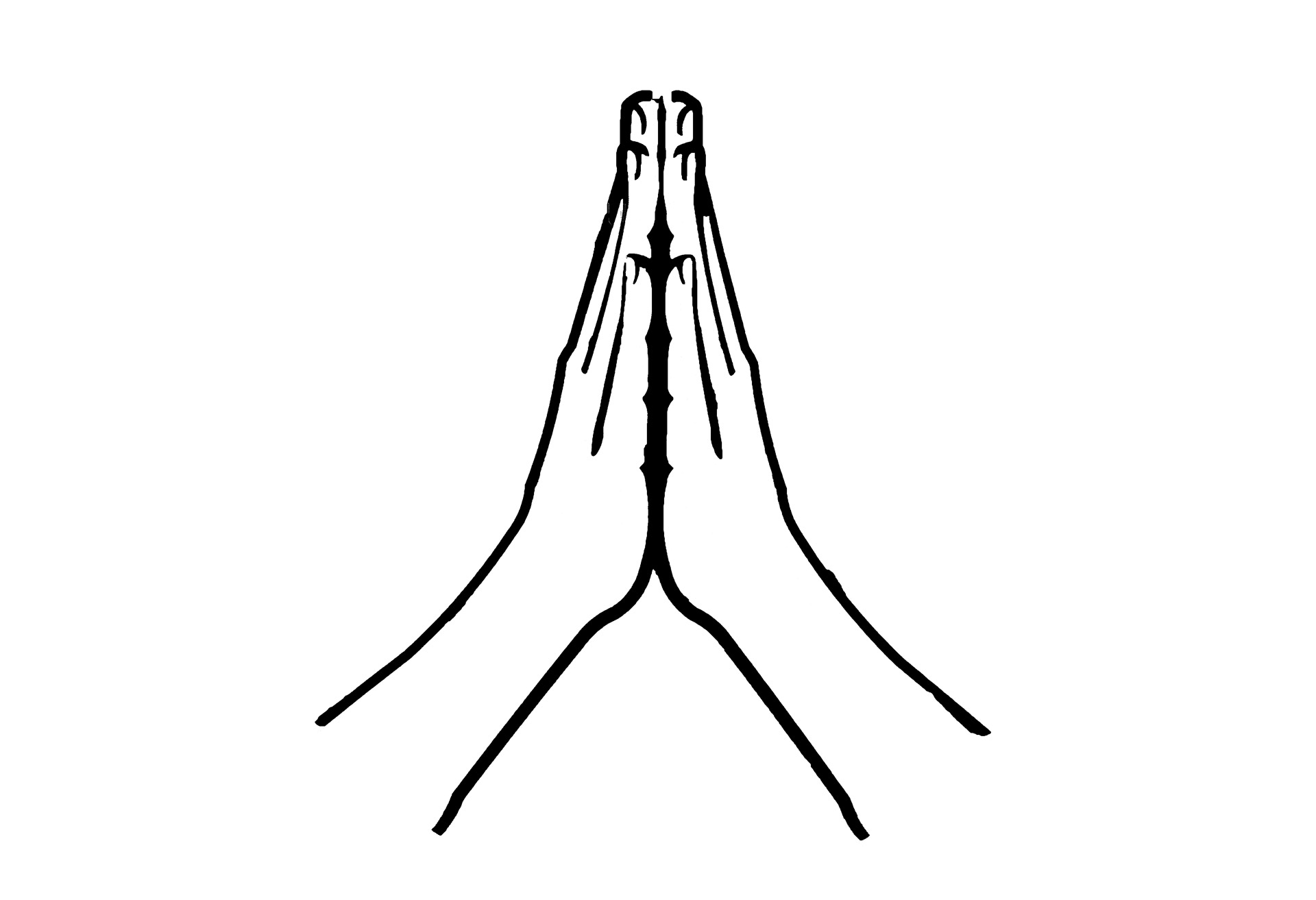 Confession:  God, please forgive me...silent prayer & reflection                                              (let the Holy Spirit bring to mind any sin that needs to be confessed - offer it to God & let it go) 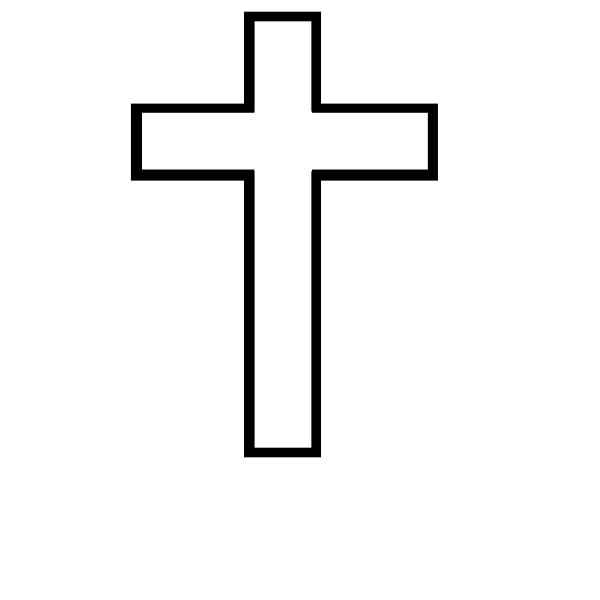 Assurance of PardonGlory be to the Father, & to the Son & to the Holy Ghost!  Thank You God for grace!  Amen!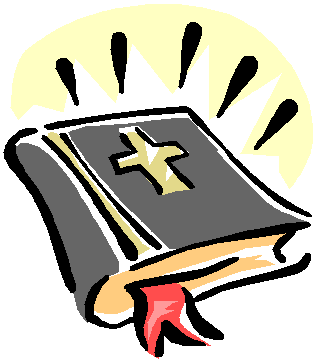  	Scripture: 	Romans 12:9-13 (1st reading)			Matthew 16:21-26 (2nd reading)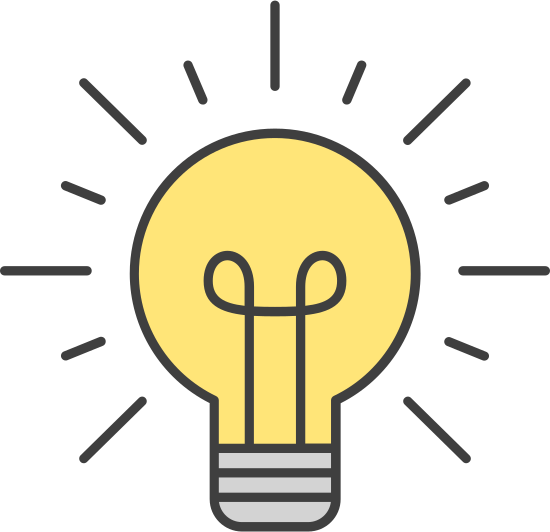 (Kid’s Time -- followed by Sermon Thoughts)   	Offering: 				We respond to God’s love in joy.   	please drop financial gifts when arriving/leaving or mail to: 939 S. Danby Rd, Spencer NY 14883 -OR- PO Box 367, Spencer, NY. 14883Responsive Organ Music“Allegro”  Benedetto Marcello 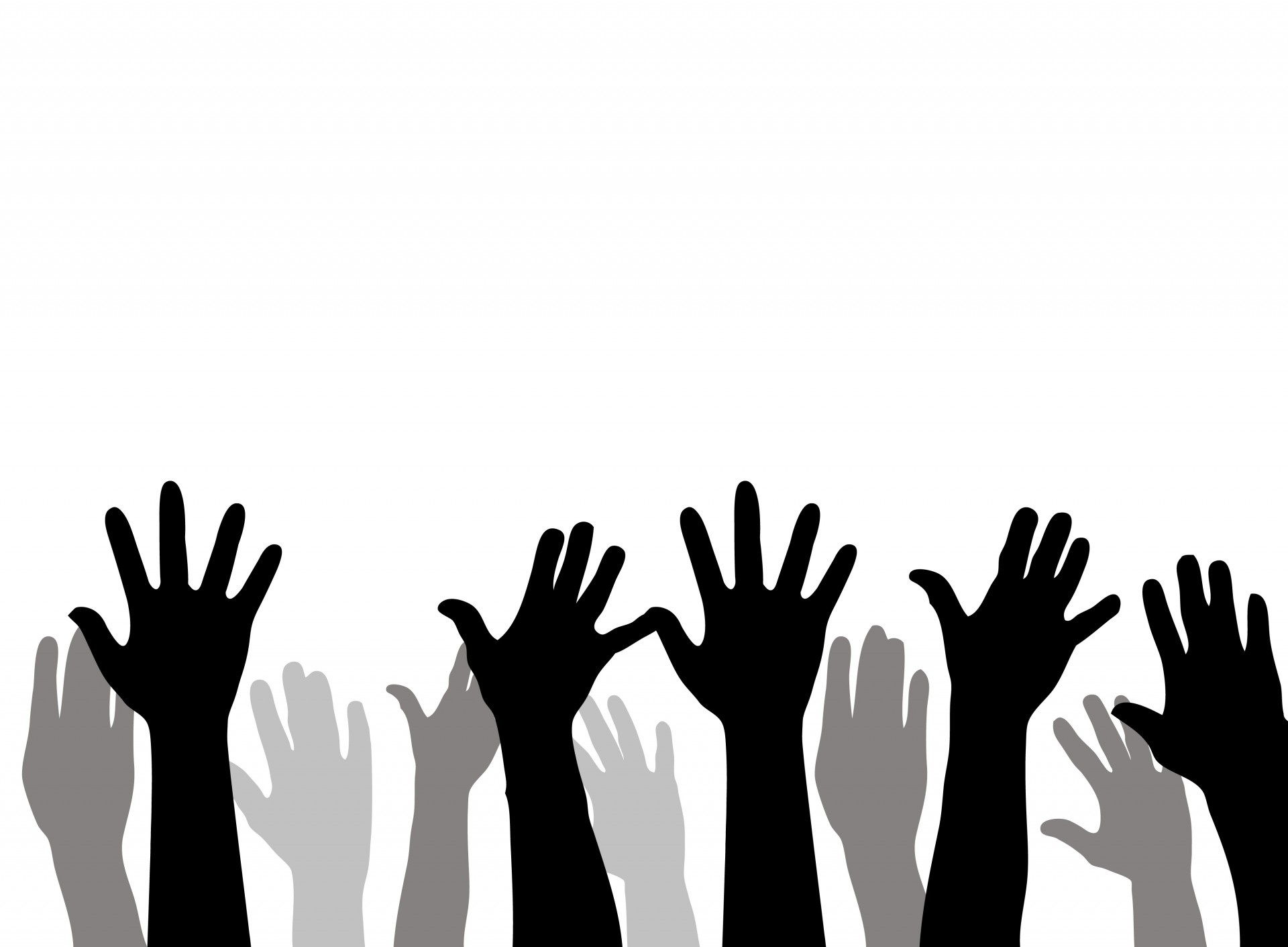 Prayers of the Pastor & the PeopleWith Praise & Thanksgiving              share briefly names & situations to lift to God in prayer -- we know God is more than able to hold all we offer & God knows the details!  Lord in Your mercy...Hear our prayer.BlessingInstruments: “Halle, Halle, Halle-lujah! (X3)                 Hallelujah, Hal-le-lu-jah! Postlude For the Beauty of the Earth Folliott Sandford Pierpoint, 1864.  Conrad Kocher, 1838.  Abr. William Henry Monk, 1861. Harm. The English Hymnal, 1906.  Presbyterian Hymnal (#473) - Praise Hymnal (#26). (Vs.1)  For the beauty of the earth, For the glory of the skies, For the love which from our birth Over and around us lies. (Refrain)  Lord of all, to Thee we raise This our hymn of grateful praise. (Vs.2)  For the wonder of each hour Of the day and of the night, Hill and vale, and tree and flower, Sun and moon, and starts of light, (Refrain) (Vs.3) For the joy of ear and eye, For the heart and mind’s delight, for the mystic harmony Linking sense to sound and sight, (Refrain) (Vs.4) For the joy of human love, Brother, sister, parent, child, Friends on earth, and friends above, For all gentle thoughts and mild, (Refrain) (Vs.5) For Thy church that evermore Lifteth holy hands above, Offering up on every shore Her pure sacrifice of love, (Refrain) Notes & Doodles: Personal Milestones:Aug. 30th: Ralph Cobb Sept. 3rd: Hazel PuhalkaSept. 5th: Kerm & Carol Bossard Sept. 6th: Aurora DannPrayer Concerns: Prayer person: Mabel HodgesPrayer young person: Ariyah Dutra Prayer theme for young adults: faithAll medical professionals, emergency responders & those serving in hospitals, nursing homes & care facilities Military folks & family S-VE School Board members, administrators, teachers & othersNorth Spencer Christian Academy Church FinancesSamaritan’s PurseFirst Baptist of West Danby - Pastor Seth Finch Announcements/Reminders: 9/13:	Worship @ 11AM!  (Shift day!)  9/15:	Village Elections & Dissolution Vote (12noon-9PM) Able to vote in-person & absentee Jobs hiring: Haefele Connect - service technician/installer cs@htva.net or 607-589-6235Raymond Hadley - manufacturing team 607-589-4415 (ext.300) or resume to humanresources@raymondhadley.com 